國立大專院校作業程序說明表國立大專校院作業流程圖新聘專業技術人員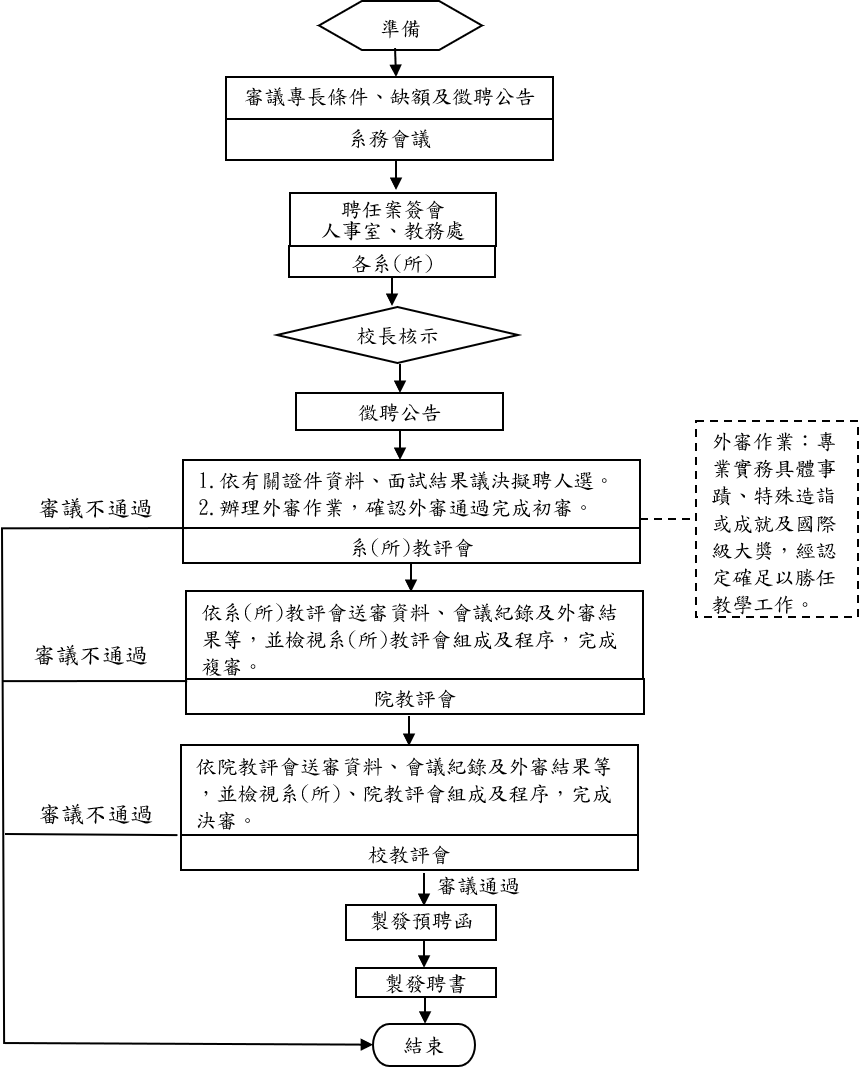 國立大專校院內部控制制度自行檢查表       年度自行檢查單位：        作業類別(項目)：新聘專業技術人員                         檢查日期：   年   月   日註：1.學校得就1項作業流程製作1份自行檢查表，亦得將各項作業流程依性質分類，同1類之作業流程合併1份自行檢查表，就作業流程重點納入檢查。2.自行檢查情形除勾選外，未符合者必須於說明欄內詳細記載檢查情形。     填表人：              複核：                單位主管：        項目編號02-10項目名稱新聘專業技術人員承辦單位人事室作業程序說明一、系(所)務會議審議擬聘人員專長條件、缺額及徵聘公告。二、各系(所)就聘任需求及員額分配簽請校長核准後公告徵聘資訊。三、聘任審查分初審、複審、決審三級，各由系(所)、院、校三級教評會審查，程序比照教師：(一)系(所)教評會依據有關證件資料、面試結果議決擬聘人選後，進行該人員外審作業，確認外審通過完成初審。(二)院教評會依據系(所)教評會送審資料、會議紀錄及外審結果等，並檢視系(所)教評會組成及程序，完成複審。(三)校教評會依據院教評會送審資料、會議紀錄及外審結果等，並檢視系(所)、院教評會組成及程序，完成決審。四、外審作業：專業實務具體事蹟、特殊造詣或成就及國際級大獎，經認定確足以勝任教學工作。五、三級教評會審議通過並經校長核定後，製發預聘函及聘書。六、學期開始前經校教評會審議通過之聘任案，可自該學期開始之日（或）起聘；若於學期開始後始經校教評會通過之聘任案，順延至次一學期開始之日起聘。控制重點一、各系(所)應敘明實際需求及員額分配情形，以尚有可聘任教師員額為限，簽會人事室、教務處，校長簽准後始得辦理。二、人數不得超過各該系(所)教師員額數百分之十(以四捨五入取整數計算)，但不足一人時，得聘一人。三、聘任原則應本公平、公正、公開於傳播媒體或學術刊物公告徵聘資訊。。四、各級教評會組成、出席人數及決議人數須符合本校教評會設置辦法、各學院及各系(所)教評會設置要點。五、到職時核發聘書。法令依據一、大學法。二、大學聘任專業技術人員擔任教學辦法及各校相關規定。三、各校教師評審委員會設置辦法及其相關規定。四、各校教師聘任及升等審查相關規定。使用表單一、各校新聘專業技術人員基本資料表。二、各校新聘專任、兼任專業技術人員審查意見表。檢查重點自行檢查情形自行檢查情形檢查情形說明檢查重點符合未符合檢查情形說明一、作業流程有效性 (一)作業程序說明表及作業流程圖之製作是否與規定相符。 (二)內部控制制度是否有效設計及執行。 (三)處理流程作業時間是否符合最新規定及是否具備時效性。 (四)所提供之相關資料，是否有不當之內部資料或個人資料外流之虞。二、控制重點執行性(一)增聘專業技術人員是否符合教師聘任員額規定？(二)聘任作業程序是否公平公正公開？ (三)是否依規定辦理外審作業？(四)是否經三級教評會審議？(五)各級教評會之組成方式、出席及決議人數是否符合規定？(六)是否依規定核發預聘函及聘書？結論/需採行之改善措施：  □經檢查結果，本作業類別(項目)之內部控制制度設計及執行，無重大缺失。  □經檢查結果，本作業類別(項目)之內部控制制度設計及執行，部分項目未符合，擬採行改善措施如下：結論/需採行之改善措施：  □經檢查結果，本作業類別(項目)之內部控制制度設計及執行，無重大缺失。  □經檢查結果，本作業類別(項目)之內部控制制度設計及執行，部分項目未符合，擬採行改善措施如下：結論/需採行之改善措施：  □經檢查結果，本作業類別(項目)之內部控制制度設計及執行，無重大缺失。  □經檢查結果，本作業類別(項目)之內部控制制度設計及執行，部分項目未符合，擬採行改善措施如下：結論/需採行之改善措施：  □經檢查結果，本作業類別(項目)之內部控制制度設計及執行，無重大缺失。  □經檢查結果，本作業類別(項目)之內部控制制度設計及執行，部分項目未符合，擬採行改善措施如下：